Консультация для родителей«Чем занять ребёнка на новогодних праздниках»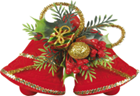 Совсем скоро наступит долгожданный праздник Новый год и новогодние каникулы. Это прекрасное время не только для детей, но и для самих родителей, ведь вы сможете на время вернуться в мир детства, стать лучшим другом для ребенка и просто узнать его лучше.Подарите сказку!Самое главное - начать готовиться к празднику заранее.Во-первых, сделайте вместе приглашения, подготовьте подарки. Привлеките свое чадо к процессу украшения елки. Выучите со своим малышом новогодние песенки и стихи.Во-вторых, большое внимание уделите праздничному декору квартиры. Только лишь елка - это мало. Для детей Новый год - это сказка. Так и подарите им ее. Пусть ваш дом станет резиденцией Деда Мороза и Снегурочки или просто сказочной избушкой. Для этого достаточно обычный стул превратить в трон с помощью простыни или покрывала и украсить его блестками, мишурой, гирляндами. Возле него так торжественно звучат любые поздравления и стихи! Используйте воздушные шары! Да, это не совсем новогодний атрибут, но интересная композиция из шаров вызовет у детей восторг. К тому же можно сделать из шариков стилизованного Деда Мороза. А уж как развлечься с шариками, дети придумают сами, будьте уверены!Детский праздничный столА почему бы и тут не удивить детей? Задекорируйте бутылку с газировкой. Пусть она будет каким-нибудь мультяшным персонажем. Красиво украсьте блюда на столе, сделайте веселые бутерброды. Можно даже испечь фигурные печенья, задекорировав их потом глазурью.Помните, праздничный детский стол должен быть не только вкусным, но также ярким и красивым. Используйте для декора стола яркую скатерть и цветные салфетки. Возможно, вы даже найдете какой-то интересный сервиз или другие предметы посуды. Пусть это даже будет слишком разноцветно, в Новый год можно все!Устройте вместе с ними небольшую театрализованную сценку. Если дети разновозрастные, то детишек постарше тоже можно привлечь к организации развлечений. Сделать костюмы не так уж и сложно, а довольны в результате останутся все: и малыши, и взрослые детки, и взрослые.Кто-то из гостей может стать «гадалкой» и предсказать всем судьбу на следующий год. Еще вариант: «достаньте новогодние пожелания из шляпы»: в одну шляпу бросаются имена гостей, в другую - пожелания им в следующем году. Потом имена и пожелания наугад вытаскиваются из шляпы.
Например: маме - учиться только на «пятерки», а дочке - «вырасти по службе».Как известно, лучший отдых — смена деятельности.Пусть в вашем графике будет и «свободное время»: когда ребенок сможет заниматься тем, что ему в тот момент хочется. Отведите время и для мультиков — куда же без них. Лишь бы все новогодние праздники не свелись к затяжному телемарафону. Ребенок верит в чудо, ждет чуда — да и дети — это само по себе чудо, пусть временами весьма непослушное. Надо постараться, чтобы Новый год остался в памяти малыша настоящим праздником. А вот о том, как это сделать, поговорим чуть подробнее.В новогодние праздники в городе большое количество развлекательных программ для детей. Даже если вы уже побывали на утреннике в детском саду - не беда! Вы всегда можете сходить с ребенком на новогоднюю елку в парк или в любое заведение, которое проводит праздничные программы. Поверьте, такое мероприятие доставит всем массу удовольствия! Детские глаза будут сиять от радости, а родители, как в детстве, с удовольствием будут водить хороводы и кричать: «Елочка, зажгись!» Кстати, захватите туда своих племянников, крестников или друзей с детьми — так будет еще веселее. А после обязательно обсудите с ребенком, что он видел: какие были главные герои, что они делали, что чувствовали, положительные это герои или отрицательные. Пусть ребенок перескажет сюжет бабушке (папе, сестре). Порасспросите, что еще запомнилось ребенку. Расскажите, что на Вас произвело наибольшее впечатление. Пусть дома ребенок нарисует главных героев или какую-нибудь сценку, поиграет в такую же сказку или придумает свое продолжение. Посетите музей, новогодние ярмарки. Можно легко найти занятие в не дома для всей семьи, но главное, чтоб настроение было позитивное.Предлагаем вам игры и упражнения, в которые можно поиграть дома ребенком:«Чего много?» (Образование формы мн. числа Род. падежа сущ.)Шарик – много шариков, фонарик – много фонариков, свечка – много свечек, гирлянда – много гирлянд, мишура – много мишуры и т.д.«Чего нет?   Чего не стало?» (Согласование прилагательного с сущ. в Род. падеже)Красная звезда – на стало красной звезды, пушистая мишура - … и т.д.«Чем украсишь елку?» (образование формы творительного падежа сущ.)Я украшу елку шариком (гирляндой, дождиком, звездой, фонариком и т.д.)«Где лежат подарки, откуда возьмешь?» (активизация предлогов ПОД, ИЗ-ПОД) Провести игру с разными игрушками: конструктор, мишка, кукла, конфеты… Где лежит подарок? – Подарок лежит  под елкой.Откуда возьмешь? – Я возьму подарок  из-под елки.«Посчитай»: один подарок, два …, три …, четыре …, пять …; одна елка, две …, три …, четыре …, пять….  и т.д.Игра с мячом «Назови, какой?» (Вы бросаете ребенку мяч и говорите, из чего сделана игрушка; ребенок ловит мяч, образует словосочетание      с относительным прилагательным и возвращает мяч вам).«Назови ласково»: шар - …, игрушка - …, подарок - …,  санки – …, елка - …, снеговик - …Поищите клад! Вернее, подарки. Спрячьте их в квартире, сделайте карту - пазл из нескольких кусочков и также спрячьте. Пусть путь к сокровищам будет не близкий: выдайте кусок карты, который будет указывать местонахождение следующей части импровизированного клада, а дальше детишки справятся сами.Устроить активные игры во дворе. Конечно же, снежки! Дети повеселятся от души, да и взрослые тоже. В конце прогулки замечательным вариантом станет праздничный фейерверк, только соблюдайте все меры осторожности, не подпускайте детей к пиротехнике!Устройте конкурс. Пусть дети читают стихи, поют, танцуют и рисуют. Все пройдет особенно удачно, если в доме есть музыкальные инструменты. Если нет, то найдите записи песен или караоке, это не должно составить проблему. Проводить конкурс могут Дед Мороз и Снегурочка.Все на прогулку!Не сидите, дома у телевизоров и компьютеров, возьмите санки или лыжи и отправляйтесь гулять в парк или лес, ведь дети любят снег.Можно отправиться с санками на горку или поиграть в снежки, весело побарахтаться в снегу, вспомнить все, во что раньше было сыграно, например известная игра «Царь  Горы». Еще можно слепить снеговика и подружку для него или же построить ледяную крепость. А так же можно выбраться с детьми на какую-нибудь интересную экскурсию, можно даже в другой город. Например, почему бы не отправиться в гости к Дедушке Морозу в его резиденцию? Поверьте, такая поездка надолго запомнится вашему малышу!Предпочли вместе с крохой заняться спортом? Например, покататься на коньках? Что же останавливает? Тогда отправляйтесь на крытый каток. Кстати кататься на коньках полезно не только для здоровья, но и для развития интеллекта. Кроме того, при катании на коньках необходимо сохранять равновесие, активно развивается вестибулярный аппарат. Если ребенок неуверенно стоит на коньках, зимние каникулы — прекрасное время, чтобы научить его кататься.Конкурс на лучшую кормушкуК этому творческому делу можно привлечь ребят всего подъезда или двора. Только бросьте клич – и ребятня соорудит замечательные столовые для пернатых. Подведение итогов отметьте чаепитием и обязательно похвалите всех умельцев. А кормушки развесьте во дворе или в ближайшем парке и приходите наблюдать туда за птицами.Фото-сессия на природеВозьмите с собой на прогулку фотоаппарат и устройте зимнюю семейную фото-сессию. В перерыве между съемкой можно организовать пикник: подготовьте чай в термосе, возьмите с собой бутерброды, сладости. У детей останутся незабываемые впечатления!Позаботьтесь и о том, чтобы и дома не было скучно, проявите всю свою фантазию.Домашний концертУстройте настоящий домашний концерт или спектакль и пригласите на него друзей с детьми. Для этого заранее подготовьтесь: придумайте сценарий, соберите необходимый реквизит (для маскарада подойдут старые вещи, разные платки, шарфы и шляпы), поставьте декорации и организуйте несколько веселых игр, с раздачей маленьких сувениров, песенный и танцевальный конкурс. Конечно, не обязательно придерживаться программы, с детками всегда есть место для экспромта. Пусть маленькие актеры танцуют, поют, рассказывают стишки, а вы громко аплодируйте и поддерживайте их! Можно также пригласить в гости Деда Мороза и Снегурочку, пусть они вручат подарки малышне. И не забудьте снять все на видеокамеру!Приготовьте что-нибудь вкусненькоеДети обожают готовить! Кулинарным мастер-классам, на которые в будни у взрослых не хватает времени, можно посвятить все каникулы. Составьте меню на неделю и каждый день экспериментируйте – испеките вместе печенье, слепите из теста или марципана фигурки животных, героев мультфильмов, придумайте новый рецепт салата, дайте ему оригинальное название. Невероятно веселое занятие — готовить всей семьей! А после того, как все будет готово, устройте праздничное чаепитие с печеньками.Чемпионат по настольным играм.Достанем все настольные игры, какие у нас есть: шашки, шахматы, лото, домино, тематические детские игры и т.д. Нарисуем на плакате турнирную таблицу. Кто сегодня станет чемпионом?День сюрпризов.Вот уже и Рождество! Договоримся делать друг другу сюрпризы тайно. И чтобы никто не догадался, от кого сюрприз получает! Одно непременное условие – все сюрпризы должны быть сделаны своими руками. Ну, а вечером идем в храм. Относим туда угощение, ставим свечи. Детишкам очень нравится посещать службу.  После непременно соберемся за столом и расскажем, как приятно делать добро любимым.Применяя эти несложные советы при организации Новогодних каникул, Вы разнообразие свою программу, развлечете своего ребенка и с огромной пользой проведете время, что только укрепить Ваши семейные взаимоотношения. Не стесняйтесь впадать в детство и веселиться вместе с вашими малышами, искренне радоваться и удивляться подаркам и новым событиям.Только так вы сможете завоевать их доверие и стать настоящими друзьями! На долгую память всей семье останутся улыбки на фотографиях и восторженные детские воспоминания: «А помнишь, мама, как МЫ с ТОБОЙ…»